Δημοσιεύθηκε στις : [ 26-05-2017 ]ΠΟΛ.1075/2017 Κοινοποίηση των διατάξεων της υποπερ.αα΄ της περ.β΄ της παραγράφου 1 του άρθρου 46 του ν.4456/2017, σχετικά με τη φορολογική μεταχείριση των Οργανισμών Εγγείων Βελτιώσεων(Κοινοποίηση των διατάξεων της υποπερ.αα΄ της περ.β΄ της παραγράφου 1 του άρθρου 46 του ν.4456/2017, σχετικά με τη φορολογική μεταχείριση των Οργανισμών Εγγείων Βελτιώσεων)Κατηγορία: Φορολογία ΕισοδήματοςΘέμα: Κοινοποίηση των διατάξεων της υποπερ.αα΄ της περ.β΄ της παραγράφου 1 του άρθρου 46 του ν.4456/2017, σχετικά με τη φορολογική μεταχείριση των Οργανισμών Εγγείων Βελτιώσεων.Σας κοινοποιούμε τις διατάξεις της υποπερ.αα΄ της περ.β΄ της παραγράφου 1 του άρθρου 46 του ν.4456/2017 (ΦΕΚ 24 Α71.03.2017) και σας παρέχουμε τις ακόλουθες οδηγίες για την ορθή και ομοιόμορφη εφαρμογή τους:1. Με τις διατάξεις της υποπερ.αα΄ της περ.β΄ της παραγράφου 1 του άρθρου 46 του νόμου αυτού τροποποιείται το τελευταίο εδάφιο της παρ.1 του άρθρου 12 του ν.δ.3881/1958, όπως αυτό προστέθηκε με την παρ.1 του άρθρου 6 του ν.414/1976. Ειδικότερα, με τις νέες διατάξεις ορίζεται ότι οι Ο.Ε.Β. (Οργανισμοί Εγγείων Βελτιώσεων) αποτελούν οργανισμούς κοινής ωφέλειας, μη κερδοσκοπικού χαρακτήρα.
Οι διατάξεις αυτές ισχύουν, με βάση την έναρξη ισχύος του νόμου αυτού, από την 1η Μαρτίου 2017 και μετά.2. Επομένως, από την 1η Μαρτίου 2017 και μετά το σύνολο των Ο.Ε.Β., οι οποίοι διακρίνονται σε Τοπικούς Οργανισμούς Εγγείων Βελτιώσεων (Τ.Ο.Ε.Β.) και σε Γενικούς Οργανισμούς Εγγείων Βελτιώσεων (Γ.Ο.Ε.Β.), φορολογούνται ως νομικά πρόσωπα μη κερδοσκοπικού χαρακτήρα (περ.γ΄ του άρθρου 45 του ν.4172/2013), σε αντίθεση με τις προϊσχύουσες διατάξεις, με τις οποίες οι Γ.Ο.Ε.Β. φορολογούντο ως νομικά πρόσωπα ιδιωτικού δικαίου μη κερδοσκοπικού χαρακτήρα και οι Τ.Ο.Ε.Β. ως αγροτικοί συνεταιρισμοί και ως ενώσεις αυτών (περ.δ΄ του άρθρου 45 του ν.4172/2013) (σχετ. το αριθ. πρωτ. ΔΕΑΦ Β 1102518 2015/23.7.2015 έγγραφό μας).Ακόμη, διευκρινίζεται ότι μετά την έναρξη ισχύος των κοινοποιούμενων διατάξεων, λόγω της νομικής μορφής των Τ.Ο.Ε.Β. ως νομικών προσώπων ιδιωτικού δικαίου μη κερδοσκοπικού χαρακτήρα δεν επιβάλλεται το τέλος επιτηδεύματος, που προβλέπεται από τις διατάξεις του άρθρου 31 του ν.3986/2011.


Ο ΔΙΟΙΚΗΤΗΣ ΤΗΣ ΑΝΕΞΑΡΤΗΤΗΣ ΑΡΧΗΣ ΔΗΜΟΣΙΩΝ ΕΣΟΔΩΝΓΕΩΡΓΙΟΣ ΠΙΤΣΙΛΗΣΕΛΛΗΝΙΚΗ ΔΗΜΟΚΡΑΤΙΑΕΞ. ΕΠΕΙΓΟΝ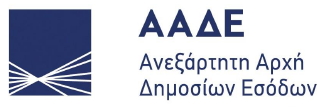 ΠΟΛ 1075/2017ΓΕΝΙΚΗ ΔΙΕΥΘΥΝΣΗ ΦΟΡΟΛΟΓΙΚΗΣ ΔΙΟΙΚΗΣΗΣΔΙΕΥΘΥΝΣΗ ΕΦΑΡΜΟΓΗΣ ΑΜΕΣΗΣ ΦΟΡΟΛΟΓΙΑΣΤΜΗΜΑ Β΄Ταχ. Δ/νση: Καρ. Σερβίας 10Ταχ. Κώδικας :10184 ΑθήναΠληροφορίες :Θ. Κακλαμάνης Τηλέφωνο :210-3375312Fax:210-3375001